РЕШЕНИЕ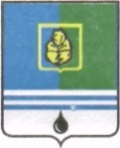 ДУМЫ ГОРОДА КОГАЛЫМАХанты-Мансийского автономного округа - ЮгрыОт «23» марта 2022г.							 № 87-ГД О внесении изменений в решение Думы города Когалымаот 23.12.2014 №495-ГДВ соответствии с постановлением Думы Ханты-Мансийского автономного округа – Югры от 01.03.2010 №4676 «Об утверждении официального толкования отдельных норм Закона Ханты-Мансийского автономного округа – Югры «О гарантиях и компенсациях для лиц, проживающих в Ханты-Мансийском автономном округе – Югре, работающих в государственных органах и государственных учреждениях Ханты-Мансийского автономного округа – Югры, территориальном фонде обязательного медицинского страхования Ханты-Мансийского автономного округа – Югры», Уставом города Когалыма, Дума города Когалыма РЕШИЛА: Внести в приложение к решению Думы города Когалыма от 23.12.2014 №495-ГД «Об утверждении Положения о гарантиях и компенсациях для лиц, работающих в органах местного самоуправления и муниципальных казенных учреждениях города Когалыма» следующие изменения:В разделе 4:в абзаце первом подпункта 4.3.1 пункта 4.3 слова «иных сборов),» исключить;подпункт 4.3.3 пункта 4.3 изложить в следующей редакции:«4.3.3. Оплату стоимости провоза ручной клади и багажа:общим весом не более 30 килограммов на работника и 30 килограммов на каждого неработающего члена семьи независимо от норм бесплатного провоза ручной клади и багажа, разрешенного для бесплатного провоза по билету на тот вид транспорта, которым следуют работник и неработающие члены его семьи, в размере документально подтвержденных расходов (в том числе оплату стоимости перевозки собак, птиц и иных животных, указанных в правилах перевозок пассажиров и багажа, утвержденных Министерством транспорта Российской Федерации);в количестве одного места ручной клади и одного места багажа на работника и одного места ручной клади и одного места багажа на каждого неработающего члена семьи согласно нормам провоза ручной клади и багажа, указанным в правилах перевозок пассажиров и багажа автомобильным транспортом и городским наземным электрическим транспортом, утвержденных Правительством Российской Федерации, в размере документально подтвержденных расходов.»;пункт 4.4 изложить в следующей редакции:«4.4. В случае, если представленные работником документы подтверждают произведенные расходы на проезд по более высокой категории проезда, чем установлено пунктом 4.3 раздела 4 настоящего Положения, компенсация расходов производится на основании справки о стоимости проезда на дату приобретения билета в соответствии с установленными категориями проезда, выданной работнику (неработающим членам его семьи) организацией, осуществляющей продажу проездных и перевозочных документов (билетов) (далее - транспортное агентство), исходя из тарифов транспортной организации, осуществившей перевозку. Расходы на получение указанной справки компенсации не подлежат.При использовании работником отпуска в пределах территории Российской Федерации по договору о реализации туристского продукта (далее - туристский договор), если стоимость проезда к месту использования отпуска работника и обратно к месту жительства включена в стоимость туристской путевки, компенсация расходов на оплату стоимости проезда производится на основании справки или иного документа (счета на оплату стоимости проезда или других документов) туристской организации, заключившей с работником туристский договор, о стоимости проезда в общей стоимости договора о реализации туристского продукта, а также копий туристского договора и документа, подтверждающего оплату туристских услуг.В случае, если работник проводит отпуск в нескольких местах, то компенсируется стоимость проезда только к одному из этих мест (по выбору работника), а также стоимость обратного проезда от того же места к месту жительства при предъявлении справки о стоимости проезда кратчайшим путем преобладающим в маршруте следования работника видом транспорта, выданной организацией, осуществляющей продажу проездных и перевозочных документов (билетов), но не более фактически произведенных расходов. При этом кратчайшим маршрутом следования признается наименьшее расстояние от места жительства работника до места использования отпуска, включая промежуточные пункты следования, находящиеся последовательно в направлении от места жительства работника к месту использования отпуска и обратно по существующей транспортной схеме.В случае отсутствия прямого маршрута от места жительства к месту использования отпуска и обратно работодатель компенсирует работнику стоимость проезда не более чем по двум промежуточным пунктам следования (в каждую из сторон) по фактически произведенным расходам.Об отсутствии прямого маршрута от места жительства к месту использования отпуска и обратно работник представляет справку, выданную организацией, осуществляющей продажу проездных и перевозочных документов (билетов).Справка об отсутствии прямого маршрута от места жительства к месту использования отпуска и обратно не представляется в случаях, если промежуточными пунктами следования от места жительства работника к месту использования отпуска и обратно являются:в западном направлении – г. Екатеринбург, или г. Москва, или г. Тюмень, в восточном направлении – г. Екатеринбург, или г. Москва, г. Новосибирск;населенные пункты Ханты-Мансийского автономного округа – Югры, в которых расположены железнодорожная станция, пристань, аэропорт, автовокзал.»;в подпункте 4.4.2 пункта 4.4. слова «(далее также – туристский договор)» исключить, слова «морским, речным» заменить словом «водным»;подпункт 4.12.1 пункта 4.12 дополнить абзацем шестым следующего содержания:«В случае утраты билета, в том числе авиабилета, оформленного в бездокументарной форме (электронный авиабилет), железнодорожного билета, оформленного в бездокументарной форме (электронный железнодорожный билет), представляются справка, подтверждающая проезд, с указанием даты, маршрута и стоимости проезда, выданная транспортной организацией, осуществившей перевозку, а также документы, подтверждающие расходы. При невозможности представления указанной справки оплата стоимости проезда производится в соответствии с пунктом 4.17 настоящего Положения.».Пункт 7.1 раздела 7 изложить в следующей редакции:«7.1. Лицам, приглашенным для работы в муниципальных учреждениях города Когалыма, работодатель производит возмещение расходов по найму (поднайму) жилого помещения.».Настоящее решение распространяется на правоотношения, возникшие с 01.01.2022, за исключением подпункта 1.1.1 пункта 1.1. части 1 настоящего решения.Опубликовать настоящее решение в газете «Когалымский вестник». Председатель 	Глава Думы города Когалыма	                 города Когалыма____________А.Ю.Говорищева	      ________________Н.Н.Пальчиков